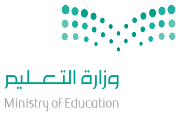                المملكة العربية السعودية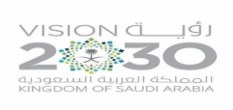                     وزارة التعليم                    الثانوية :                                                                             الأهداف السلوكيةالإجرائيةالمحتوىالمحتوىاستراتيجياتالتدريس الحديثةاستراتيجياتالتدريس الحديثةطرق وأساليب التدريسالوسائل والتقنيات المستخدمةالمهاراتالمكتسبةالمهاراتالمكتسبةالتقويم1- أن تعلل المتعلمة أسباب قيام التجارة العالمية  بين الدول.2- أن توضح المتعلمة قيود التجارة الدولية.من المنظور العالمي: يؤدي تشجيع التجارة الدولية إلى ارتفاع جودة الإنتاج العالمي وانخفاض التكلفة.وعلى مستوى كل دولة:تلبية احتياجات المواطنين  مكاسب التجارة الخارجية القيود على التجارة الدولية: التعريفة الجمركية:  زيادة إيرادات الحكومة حماية المنتجات المحلية نظام الحصص 3- قيود أخرى على التجارة الدوليةمن المنظور العالمي: يؤدي تشجيع التجارة الدولية إلى ارتفاع جودة الإنتاج العالمي وانخفاض التكلفة.وعلى مستوى كل دولة:تلبية احتياجات المواطنين  مكاسب التجارة الخارجية القيود على التجارة الدولية: التعريفة الجمركية:  زيادة إيرادات الحكومة حماية المنتجات المحلية نظام الحصص 3- قيود أخرى على التجارة الدولية التعلم التعاوني تمثيل الأدوار الخرائط الذهنية التعلم باللعب التعلم النشط حل المشكلات تعلم الأقران العصف الذهني التفكير الناقد التفكير الإبداعي البحث والاستكشاف خرائط المفاهيم أخرى........................................................................ التعلم التعاوني تمثيل الأدوار الخرائط الذهنية التعلم باللعب التعلم النشط حل المشكلات تعلم الأقران العصف الذهني التفكير الناقد التفكير الإبداعي البحث والاستكشاف خرائط المفاهيم أخرى........................................................................حوارومناقشةاستنتاجإلقائيةعرضاستقرائيةمحاضرةأخرى............................................................كتاب الطالب كتاب النشاطجهاز العرضشفافياتجهاز تسجيلمجسماتعيناتفيلم تعليميلوحاتمراجعأخرى...............................................................*عمليات التعلم الأساسية:الملاحظةالتصنيفجمع المعلوماتالاستنتاجأخرى..........................*عمليات التفكير الإبداعي:المرونةالطلاقةالأصالةالخيالالعصف الذهني*التفكير الناقد:تحديد الأولوياتالاستدلال أخرى..........................*عمليات التعلم الأساسية:الملاحظةالتصنيفجمع المعلوماتالاستنتاجأخرى..........................*عمليات التفكير الإبداعي:المرونةالطلاقةالأصالةالخيالالعصف الذهني*التفكير الناقد:تحديد الأولوياتالاستدلال أخرى..........................س:عللي أسباب قيام التجارة العالمية بين الدول؟س: وضحي قيود التجارة الدولية .القرآن الكريمالسنة النبويةالحياةالأحداث الجاريةأخرى.................................القرآن الكريمالسنة النبويةالحياةالأحداث الجاريةأخرى.................................الملاحظةاسئلة وأجوبةأداء عملياختباراتأخرى..........................الملاحظةاسئلة وأجوبةأداء عملياختباراتأخرى..........................ورقة عملبحوثسلالم التقديرتقاريراستباناتأخرى...................ورقة عملبحوثسلالم التقديرتقاريراستباناتأخرى...................ورقة عملبحوثسلالم التقديرتقاريراستباناتأخرى...................ورقة عملبحوثسلالم التقديرتقاريراستباناتأخرى...................الواجب المنزلي:الواجب المنزلي: